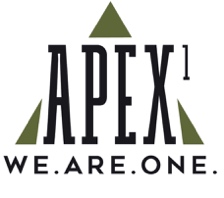 Apex1 Volleyball Participation Waiver 2020I am the parent and/or legally authorized guardian of the child participating in Apex1Volleyball sponsored events. On behalf of myself, my spouse, my child/ward (the “Participant”), I understand and agree to the following: 1. Assumption of Risks: that participation in the Apex1 volleyball camp/trainings/bootcamp, is entirely voluntary and that participation in Apex1 volleyball camp/trainings/bootcamps involves risks of injury. I also understand that, despite safety precautions, Apex1 Volleyball cannot guarantee that the Participant will not be injured. 2. Waiver, Release and Hold Harmless: that in consideration for allowing the Participant to participate in the activity, I agree not to sue and I hereby release, waive, discharge, hold harmless, indemnify, and defend Apex1 Volleyball, its employees, staff, volunteers, agents, directors, affiliates, sponsors, representatives, and the facility from any and all liability, losses, damages, claims, actions, and causes of action of every nature for any and all known or unknown, foreseen or unforeseen, bodily or personal injuries, property damage, or other loss relating in any way to the Participants’ involvement in Apex1 Volleyball camps/trainings/bootcamps. 3. In the event of an emergency, I authorize Apex1 Volleyball camp/trainings/bootcamps to act for me in its best judgment in rendering any medical attention to the Participant. I further understand that I will be responsible for any medical expenses relating to the Participant’s involvement in the activity. I UNDERSTAND THAT BY ENTERING MY NAME ON THIS DOCUMENT, I AM WAIVING CERTAIN LEGAL RIGHTS, AND DO SO VOLUNTARILY.  *Parent/Guardian Signature:_____________________________Player’s full name: ________________________________     			Date: _________________________________Emergency Phone Contact Name:__________________________________Cell phone:_____________________________